Dame Blanche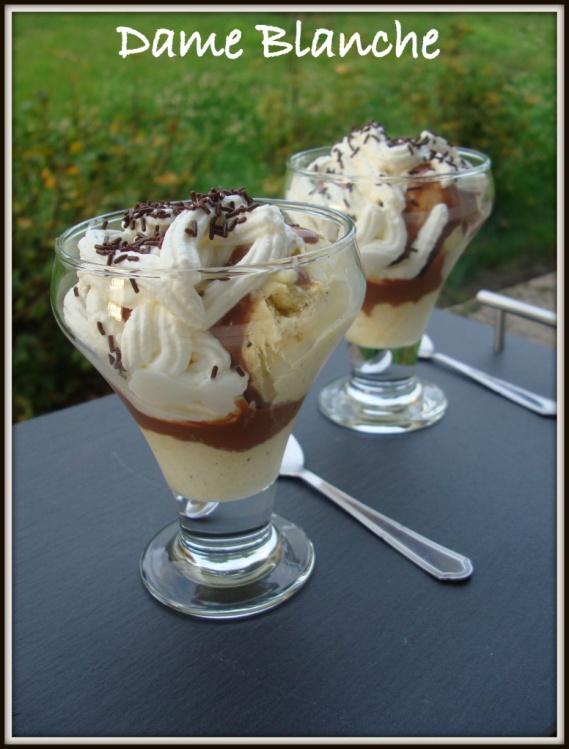 Ingrédients: (pour 3 pers)6 boules de glace à la vanille (recette ICI)100g de chocolat noir (mes garçons veulent le chocolat de la vache violette)10 cl de crème fraîche liquidePour la chantilly:
20cl de crème fraîche entière liquide1 sachet de Cremfix1 cuil. à soupe de sucre en poudre
Préparation:Faites fondre la crème et le chocolat et remuez jusqu'à obtenir un mélange bien homogène. Réservez.Pour la chantilly: Mélangez le sachet de "Cremfix" avec le sucre en poudre. Réservez. Fouettez la crème fraîche liquide bien froide dans un saladier jusqu'à ce que la crème épaississe (environ 1 min). Ajoutez ensuite le mélange "Cremfix et sucre" et continuez de battre environ 30 secondes.Placez deux boules de glace à la vanille dans chaque coupe. Nappez de sauce au chocolat et ajoutez de la chantilly (à l'aide d'une poche à douille).Voilà, c'est prêt !!!
Ange et Délices